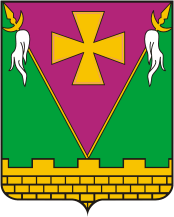 АДМИНИСТРАЦИЯ ЮЖНО-КУБАНСКОГО                                 СЕЛЬСКОГО ПОСЕЛЕНИЯ ДИНСКОГО РАЙОНАПОСТАНОВЛЕНИЕот 29.11.2018                                                                                      № 329 поселок ЮжныйО внесении изменений в постановление администрации Южно-Кубанского сельского поселения Динского района от 11.10.2018 № 247 «О присвоении наименований улицам, которые расположены в границах земельных участков с кадастровыми номерами 23:07:0302000:1170 - 23:07:0302000:1188, 23:07:0302000:1190 - 23:07:0302000:1304, 23:07:0302000:902, 23:07:0302000:2259 - 23:07:0302000:2323, расположенные по адресу: Краснодарский край, Динской район, поселок Южный»В соответствии с технической ошибкой, Уставом Южно-Кубанского сельского поселения Динского района, решением Совета Южно-Кубанского сельского поселения от 30.09.2011 № 38 «Об утверждении Положения о порядке присвоения наименований (переименований) улицам, площадям, иным составным частям населенного пункта, установления нумерации домов, установки указателей с наименованиями улиц и номеров домов, присвоения адресов объектам недвижимости на территории Южно-Кубанского сельского поселения Динского района», на основании заявления Чичериной Елены Александровны от 13.11.2018, п о с т а н о в л я ю:1. В постановление администрации Южно-Кубанского сельского поселения Динского района от 11.10.2018 № 247 «О присвоении наименований улицам, которые расположены в границах земельных участков с кадастровыми номерами 23:07:0302000:1170 - 23:07:0302000:1188, 23:07:0302000:1190 - 23:07:0302000:1304, 23:07:0302000:902, 23:07:0302000:2259 - 23:07:0302000:2323, расположенные по адресу: Краснодарский край, Динской район, поселок Южный» внести следующие изменения:1.1. Изложить п. 1 постановления администрации Южно-Кубанского сельского поселения Динского района от 11.10.2018 № 241 в следующей редакции:«Присвоить следующие наименования улицам, расположенным: Российская Федерация, Краснодарский край, муниципальное образование Динской район, Южно-Кубанское сельское поселение, п. Южный:- улица Лунная;- улица Свободная;- улица Рассветная;- улица Луговая;- улица Ясная;- улица Мирная;- улица Майская;- переулок 1-й Лунный;- переулок 2-й Лунный;- переулок 3-й Лунный;- переулок 4-й Лунный.»2. Утвердить схему расположения улиц, в соответствии с проектом планировки утвержденным постановлением администрации муниципального образования Динской район от 27.08.2018 № 1426 «Об утверждении документации по проекту планировки территории (проект планировки и проект межевания) в границах земельных участков с кадастровыми номерами 23:07:0302000:1170 - 23:07:0302000:1188, 23:07:0302000:1190 - 23:07:0302000:1304, 23:07:0302000:902, 23:07:0302000:2259 - 23:07:0302000:2323, расположенных по адресу: Краснодарский край, Динской район, поселок Южный. (прилагается).  4. Общему отделу администрации Южно-Кубанского сельского поселения (Монастырная) разместить на официальном сайте администрации Южно-Кубанского сельского поселения настоящее постановление.5. Постановление вступает в силу со дня его обнародования.Глава Южно-Кубанского сельского поселения                                                                            А.А. СивоконьСХЕМА РАСПОЛОЖЕНИЯ УЛИЧНО-ДОРОЖНОЙ СЕТИ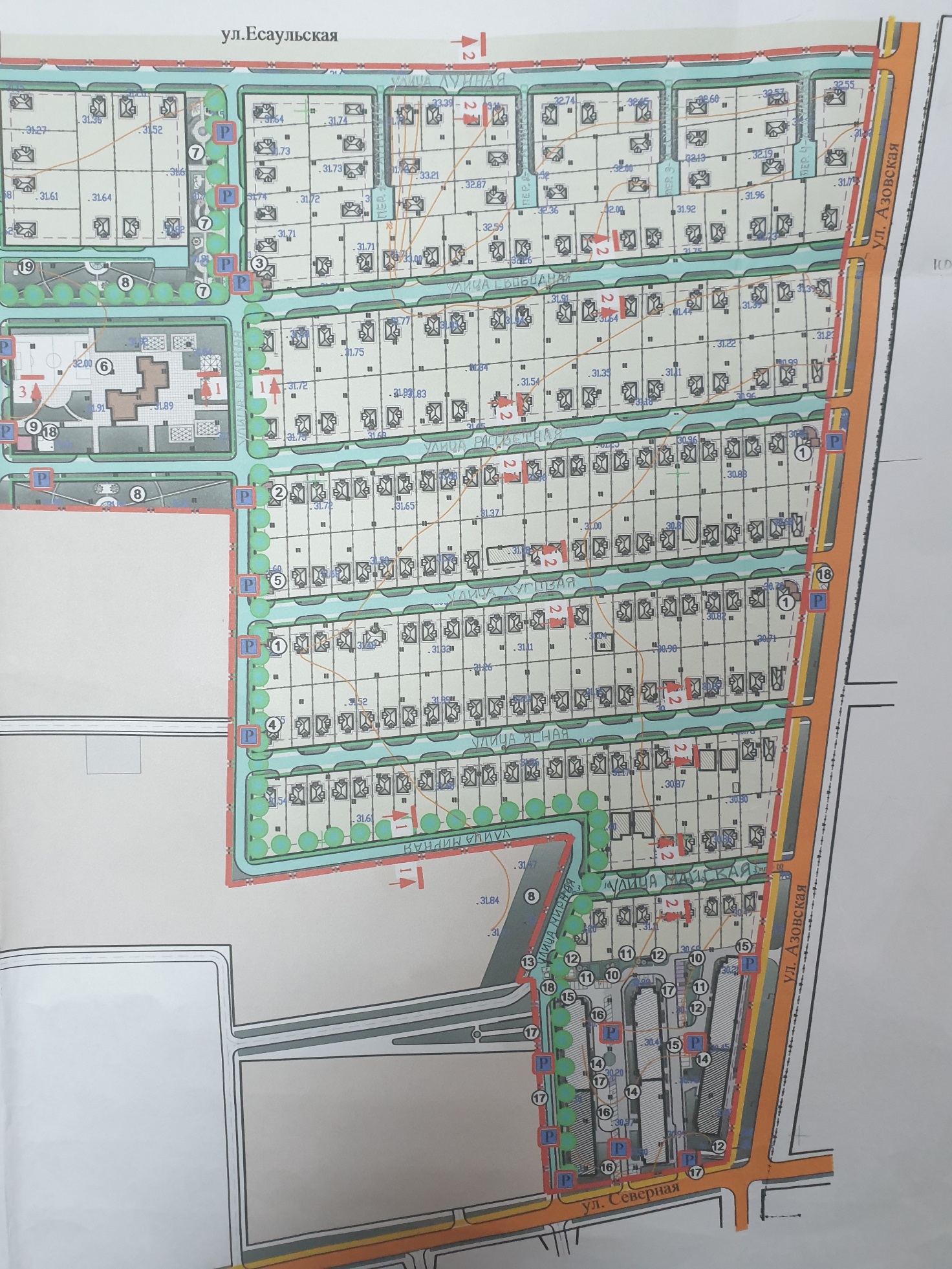 Приложениек постановлению администрацииЮжно-Кубанского сельского поселенияДинского районаот_______________№ _________